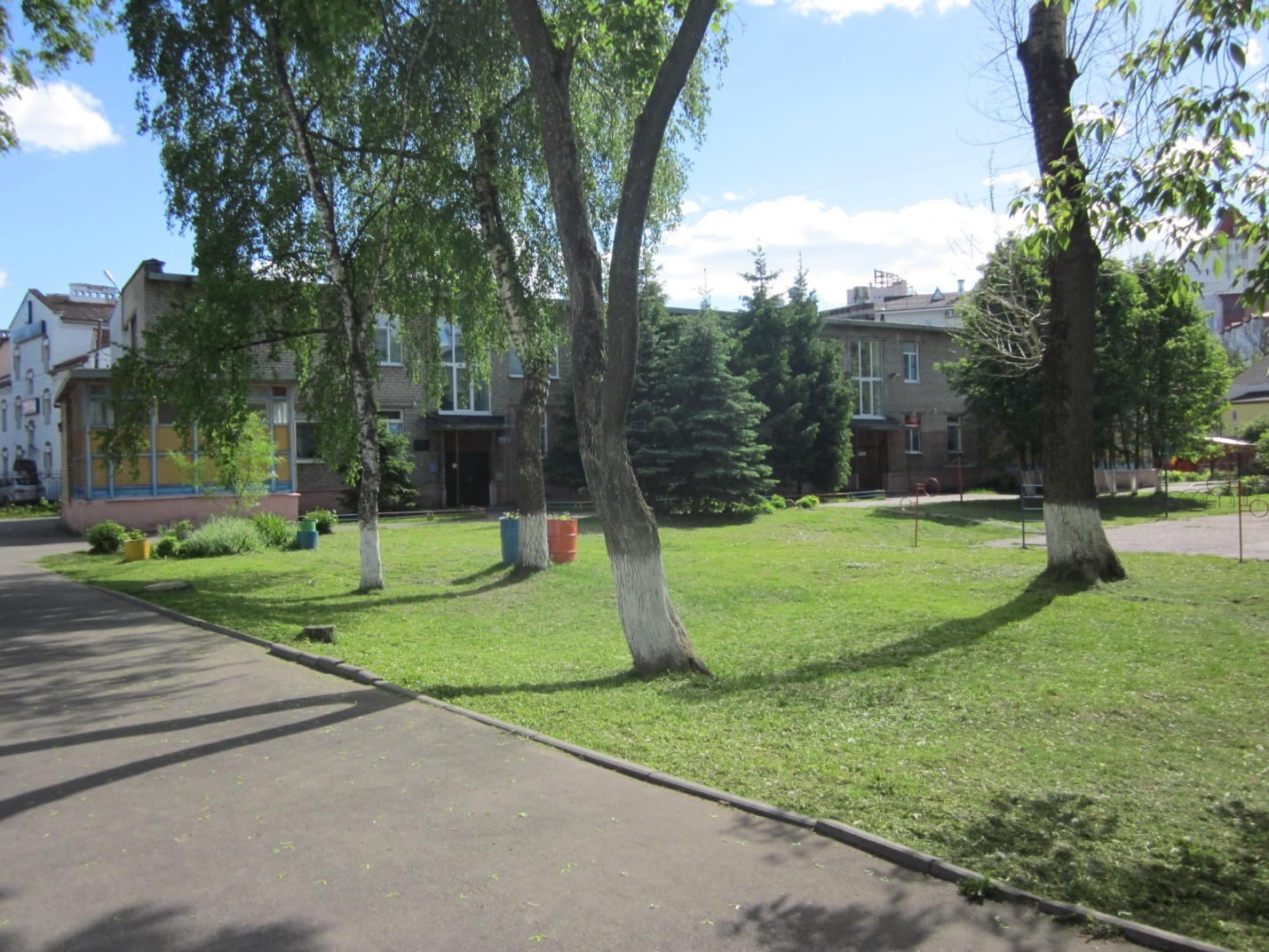 Публичный доклад муниципального дошкольного образовательного учреждения детского сада « Детский сад № 205»  Кировского района г. Ярославля за 2021-2022 учебный год.Информационная справка.Муниципальное дошкольное образовательное  учреждение «Детский сад  № 205» (далее - ДОУ) Кировского района  г. Ярославля  открыт в январе 1965г.Учредитель - Департамент образования мэрии г. Ярославля. ДОУ расположено по адресу:150003,г. Ярославль, ул. Кооперативная, д.3, телефон  30-05-19.        13.08.2020г.  получена  бессрочная  лицензия на осуществление образовательной деятельности  МДОУ « Детским садом № 205»  серия 76ЛО2 № 0001712 с правом проведения дополнительного образования детей и взрослых.В 2016 году получена лицензия на медицинскую деятельность при оказании  медико-санитарной помощи в амбулаторных условиях по: сестринскому делу в педиатрии от 28.11.2016г. № ЛО-76-01-002054 .Находится внутри квартала. Вокруг построены новые административные здания:  ПАО Сбербанк России, Управление Федеральной налоговой службы, Управление Федеральной почты России, ОАО «Локотранс».        По периметру дошкольное учреждение   ограждено  металлическим забором. Территория большая, светлая, с разнообразными зелёными насаждениями: кусты, деревья, клумбы, альпийские горки, теплица, спортивная площадка.Детский сад  работает   пять дней в неделю  с 7.00  до 19.00 часов. Суббота, воскресенье - выходной.В МДОУ «Детском саду № 205» функционирует   6 групп - 3 группы общеразвивающего вида для детей с 1 года 6 месяцев  лет до 7 лет и 3 группы для детей с  тяжёлыми нарушениями речи в возрасте  с  3  лет до 7 лет.группа с 1 года 6 месяцев до 3 лет -21 ребенок;группа разновозрастная общеобразовательная с 3 лет до 5 лет  22 ребенка;группа разновозрастная общеобразовательная с 5 лет до 7 лет – 25 детей;группа с общим нарушением речи с 3 лет 6 месяцев  до 5  лет - 13детей; группа с общим нарушением речи с 5 лет до 6 лет –12детей;группа с общим нарушением речи с 6 лет до 7 лет –15 детей.Общая численность детей - 107.Из них  - 65 мальчиков, 42 девочки.МДОУ « Детский сад  № 205» посещает 25 % детей живущих в других районах города Ярославля: Фрунзенского, Заволжского, Дзержинского, Ленинского.30 % детей из многодетных семей;1,8 % детей из неполных семей;45,2 % имеют двоих детей;23,0 % имеют одного ребёнка.Социальный статус родителей-служащие-45%;-рабочие – 12 %;-частные предприниматели-21%;-неработающие -30%.72 % родителей имеют высшее образование.Национальный статус-русские – 99%;-другие национальности- 1 Кадровое обеспечение ДОУ.Заведующая;     старший воспитатель; 3 учителя – логопеда;педагог-психолог;музыкальный руководитель;инструктор по физической культуре;12 воспитателей;старшая медсестра6 младших воспитателей;Завхоз;2 сторожа;Машинист по стирке белья;Слесарь;электрик;Рабочий;Дворник.Образовательный уровень педагогических работниковСтаж работыРаспределение педагогов по возрастуРаспределение педагогов по категориямВ 2021 -2022гг учебном году успешно прошли аттестацию на высшую и первую квалификационную категорию   5 педагога, из них 1 педагог вновь на высшую кв.категорию.Курсы повышения квалификации  и  профессиональной переподготовки  в 2021-2022 году прошли 8 человек. Администрация МДОУ «Детского сада  № 205» считает важным направлением в своей деятельности постоянное повышение и совершенствование педагогического мастерства. Для этого организуются курсы, семинары, работа в проблемных группах, деловые игры, консультации, городские мероприятия и открытые мероприятия внутри ДОУ.Условия обучения и воспитания.     В ДОУ имеются:                                           -кабинет заведующего;-методический кабинет;-кабинет психолога и логопеда;-медицинский кабинет;-изолятор;-музыкальный зал;-участки для прогулок на улице;-цветники;-теплица;-групповые помещения с учётом возрастных особенностей детей;- помещения, обеспечивающие быт, и.т.д.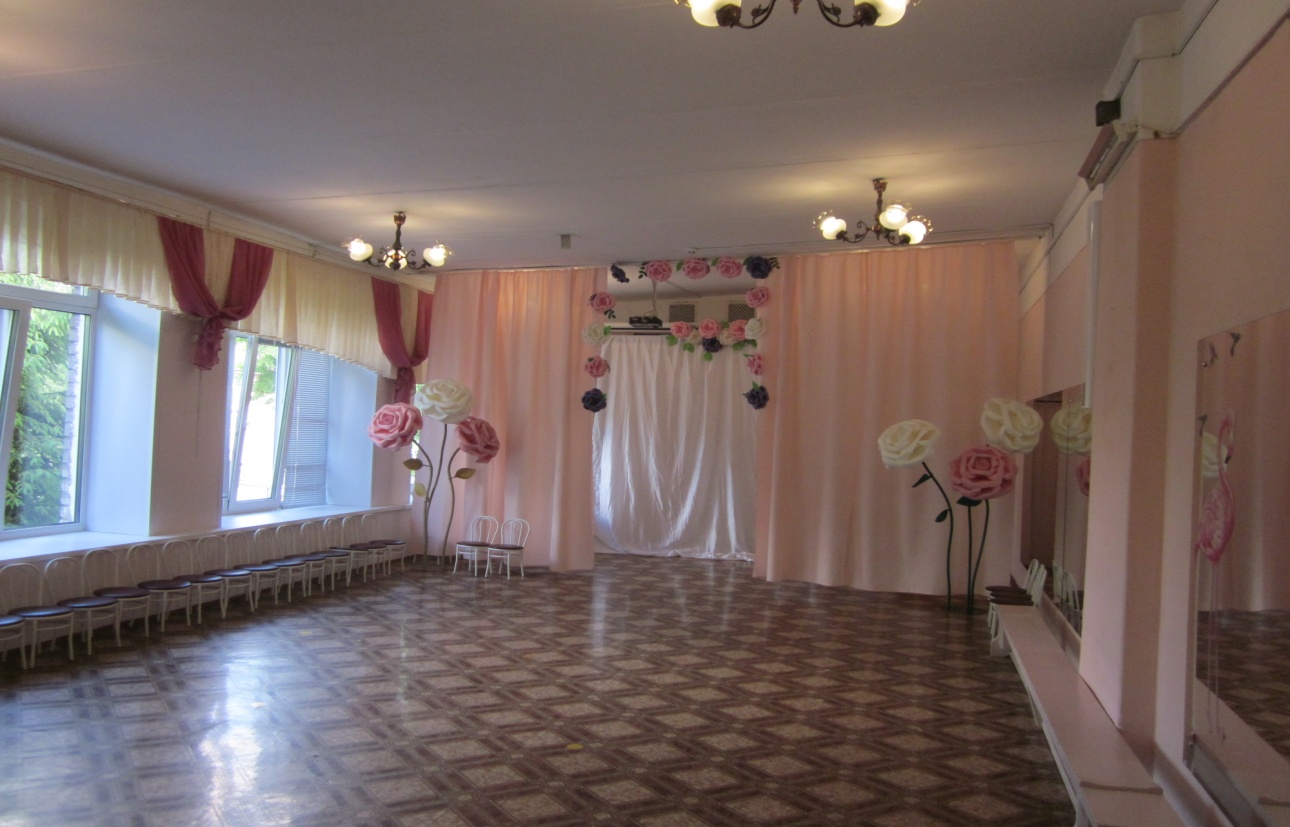 Развивающая предметно-пространственная среда в ДОО разработана с учетом требований Федерального государственного образовательного стандарта дошкольного образования к организации РППС.В ДОУ созданы условия для познавательно-речевой деятельности детей:- в группах и логопедическом кабинете созданы условия  и накоплен богатый дидактический материал для эффективной коррекции речевых нарушений и самостоятельной речевой деятельности детей;- в каждой группе имеется игровой и наглядно-дидактический материал для познавательного развития в соответствии с возрастными особенностями детей;- в группах детей 3-7 лет оборудованы уголки природы, зоны экспериментальной деятельности, на участке созданы условия для выращивания, ухода и наблюдения за растениями.   В ДОУ созданы условия для художественно-эстетического развития детей:    - в каждой группе оборудованы уголки для изобразительной деятельности.В каждой возрастной группе созданы условия для развития театрализованной деятельности детей:-имеются разные виды театров, разнообразное оснащение для разыгрывания сценок и спектаклей.В ДОУ созданы условия для развития детей в музыкальной деятельности:- имеются музыкальные инструменты (пианино, аккордеон, синтезатор);- имеются детские музыкальные инструменты;- имеются музыкальные дидактические игры и пособия;- в группах оборудованы музыкальные уголки;- музыкальный зал и групповые комнаты оснащены аудио и визуальными средствами.     Создание условий для познавательной активности детей:В группах имеется игровой материал для познавательного развития детей мозаики, матрешки, пирамидки, панели с отверстиями разных геометрических форм и соответствующие вкладыши, коробки разных размеров, банки с крышками, разноцветные кубики, имеются аудио и визуальные средства: телевизор, видеомагнитофон, набор видеокассет познавательного содержания, музыкальный центр с набором аудиокассет, диапроекторы с набором диафильмов, альбомы, художественная литература, картины для обогащения детей впечатлениями, настольно-дидактические игры для интеллектуального развития детей (шахматы, шашки, головоломки, игры Никитиных, мягкий конструктор и др.), наглядный иллюстративный материал. Создание условий для развития элементарных естественнонаучных представлений.В группах детей старшего возраста для формирования научных представлений об окружающем мире используются: глобус, географические карты, карта звездного неба, часы, календари, измерительные приборы и инструменты, циркуль, весы, колбы и измерительные стаканчики, термометры для воздуха, воды и тела, диапроектор с набором учебных фильмов, лупы, магниты, сыпучие материалы, детские энциклопедии, иллюстрации, открытки, макеты и др.Создание условий для речевой активности детей.В каждой группе накоплен разнообразный материал для развития речи в соответствии с возрастными особенностями детей:детские книги для чтения и заучивания, словари, альбомы, энциклопедии, картотеки речевых игр, наборы предметных и сюжетных картин, настольно-печатные игры, игрушки , картины для рассматривания и обогащения детей впечатлениями, наглядный и иллюстративный материал, наглядный и раздаточный материал для развития звуковой культуры речи, грамматики, связной речи и развития навыков звукобуквенного анализа слов.В ДОУ оборудованы и оснащены логопедический кабинет.Создание условий для художественно-продуктивной деятельности детей.В ДОУ созданы условия для художественно-эстетического развития детей: в группах имеются специально оборудованные уголки для изодеятельности, где в свободном доступе для детей размещены необходимые материалы для рисования, лепки, аппликации, художественного труда (бумага разного вида, формата и цвета, пластилин, краски, кисти, карандаши, фломастеры, маркеры, уголь, цветные мелки, природный и бросовый материал); в методическом  кабинете собраны произведения искусства различных видов и жанров, народно-декоративного и прикладного творчества, помещения детского сада  оформлены коллективными и индивидуальными работами детей, оформлены выставки в группах, есть экспозиция поделок на экологические темы.Создание условий для двигательной активности детей. В зале имеется необходимое современное оборудование: маты, обручи и мячи разных размеров, гимнастическая скамейка, доска ребристая, стойка для прыжков в высоту, дуги для подлезания, канаты, гимнастические коврики, мешочки для метания, гимнастические палки, косички, ленточки, флажки, кубы, кегли, гантели, клюшки и др. Для активной двигательной деятельности детей на свежем воздухе используются  бадминтон, городки, баскетбольные стойки, скакалки и мячи,  атрибуты к подвижным играм. На территории детского сада оборудован мини стадион: беговая дорожка, полоса препятствий, бревно, эстафетные дорожки, следовые дорожки, различные виды классиков. Во всех группах детского сада достаточное количество разнообразного спортивно-игрового оборудования. Создание условий для проведения сюжетно-ролевых игр.Имеется игровой материал для сюжетных игр детей (куклы и животные разных размеров, одежда для кукол, игрушечная мебель, строительные материалы различных форм и цветов, неоформленный материал: кубики, палочки, лоскутки ткани).Созданы условия для развития конструктивной деятельности детей. В группах имеется крупный (напольный) и мелкий (настольный) строительный материал, разнообразные конструкторы (деревянные, металлические, пластмассовые, с различными способами соединения деталей).Создание условий для музыкально-театрализованной деятельности.Имеется игровой материал и оборудование для музыкального развития и театрализованной деятельности (игрушечные музыкальные инструменты, аудиовизуальные средства, музыкальный центр, аудио магнитофоны,  разные виды кукольного театра (би-ба-бо, настольный, пальчиковый, теневой и др.), дидактические игры, разнообразное оснащение для разыгрывания сценок из спектаклей: ширмы для кукольного театра, костюмы, маски, театральные атрибуты, наборы кукол, элементы костюмов для сюжетно-ролевых игр, режиссерских игр, игр-драматизаций).Создание условий для развития экологической культуры детей.Имеются наглядные пособия, иллюстрированный материал для развития экологической культуры детей: альбомы, наборы картинок, муляжи, дидактические игры. В группах имеются природные уголки. С 2015 года работает мультимедиатека. Формируется база обучающих и развивающих программ, фильмов.Развивающая предметно-пространственная среда на улице  в ДОО разработана с учетом требований Федерального государственного образовательного стандарта дошкольного образования к организации РППС.На участке созданы условия для выращивания, ухода и наблюдения за растениями     Оборудована на спортивная площадка: мишень, дуги для подлезания, шедская лесенка, баскетбольные стойки с сеткой.       Для повышения игровой активности дошкольников мы на участке установлены  песочницы, где проходят игры – эксперименты, дети приносят свои игрушки, закапывают их, делают раскопки, строят города, замки, подвозят и увозят песок на грузовиках.         Познавательно- исследовательскую деятельность детей на участке можно также проводить с помощью наблюдения за цветущими растениями цветника, за насекомыми, деревьями, птицами и т. д. – поэтому мы построили домик для гномов  и посадили вокруг разнообразные цветы.На  деревьях развесили кормушки, которые ребята вместе с родителями сделали своими руками и зимой мы клали туда зерна и наблюдали, как птички прилетают к кормушкам в поисках добычи для пропитания.       На участке каждой группы предусмотрены  условия для полноценной прогулки детей: площадка для сюжетно-ролевых игр «Семья», «Транспорт», «Магазин»и прочее; площадка для игр с песком, ветром; на площадке теневого навеса: столы для общения детей с книгой, рисования, настольно-печатных игр, конструктивных игр, оригами, аппликации, ручного труда, для работы с природным материалом.             На игровых площадках  для детей имеются малые архитектурные формы, стол и лавочки, игровые домики, машины, кораблик, гусеница-правозик . веранды.  Имеется большая спортивная площадка для подвижных игр. Летом в этой зоне на стойках крепится волейбольная сетка. Выносятся переносные баскетбольные стойки, ворота футбольные , мячи , кольцебросы, скакалки,  ракетки для игр в бадминтон, мячи разных размеров и прочее.       В 2017году была установлена теплица. Посев семян, наблюдение за ростом растений и уход за ними — прекрасная  познавательная практика для детей.       В зимний период  на площадках организуются стортивные соревнования на санка,  игра в хоккей, могут быть организованы игры-путешествия сквозь снежный лабиринт.      Для обеспечения безопасности среды ежедневно контролируем все её объекты на предмет исправности, целостности и надежности.Можно сделать вывод, что в ДОУ хорошая материально-техническая база, грамотно организованная развивающая предметно-пространственная   среда.Специальные условия для детей с ограниченными возможностями здоровья( ОВЗ).МДОУ « Детский сад № 205» посещают дети с нарушениями речи (общее недоразвитие речи, фонетико-фонематическое недоразвитие).Для организации и проведения развивающих  мероприятий необходимо знать некоторые особенности дидактического материала. В соответствии с возможностями детей с ОВЗ  педагоги определят методы обучения и технологии. При планировании работы  используются наиболее доступные методы: наглядные, практические, словесные.  Вопрос о рациональном выборе системы методов и отдельных методических приемов, технологий  решается педагогом в каждом конкретном случае.  В тех случаях, когда программа не может быть освоена из-за тяжести физических, психических нарушений, проектируются индивидуальные коррекционные программы, направленные на социализацию воспитанников и способствующие нормализации эмоционального поведения, формированию навыков самообслуживания, игровых действий, предметной деятельности.«Под специальными условиями получения образования детьми с ОВЗ понимаются условия обучения, воспитания и развития, включающие в себя использование адаптированных образовательных программ (в том числе, программ коррекционной работы, индивидуальных специальных программ); специальных методов обучения и воспитания, специальных учебников, учебных пособий и дидактических материалов, специальных технических средств обучения коллективного и индивидуального пользования, компьютерные средства с включением специального оборудования, представление услуг ассистента (помощника), оказывающего обучающимся необходимую техническую помощь, проведение групповых  и индивидуальных и коррекционных занятий, обеспечение доступа в здания организаций, осуществляющих образовательную деятельность, и другие условия, без которых невозможно или затруднено освоение образовательных программ обучающимися с ОВЗСпециальные методы обучения и воспитания сопровождение детей с ОВЗ специалистами, использование специальных образовательных программ и методов, специальных методических пособий и дидактических материалов, проведение групповых и индивидуальных коррекционных занятий.Специальные дидактические материалыВ ДОУ имеется дидактический материал и учебные пособия для проведения образовательной деятельности с детьми, имеющими нарушения речи.Услуги ассистента, тьютора нет. Необходимую помощь воспитанникам в МДОУ оказывают воспитатели, специалисты и помощники воспитателя, работающие на группе компенсирующей направленности. В работе педагога-психолога,учителя-логопеда, используются специальные учебные пособия и дидактические материалы, обеспечивающие все направления коррекционно-развивающего обучения. Имеется систематизированный дидактический материала, подобранный с учетом комплексно-тематического планирования.В МДОУ используются специально технические средства обучения коллективного и индивидуального пользования. В МДОУ активно применяются информационно-коммуникационные технологии образования. В групповых помещения, музыкальном зале установлено современное  оборудование,  имеются ноутбуки для педагогов. Более подробная информация размещена в разделе  «Материально-техническое обепечение и оснащенность образовательного процесса.Индивидуальные и/или групповые коррекционные занятия.     Модель профессиональной взаимосвязи всех специалистов ДОУ (педагога-психолога, учителя-логопеда, воспитателя, музыкального руководителя, инструктора по физической культуре) в работе с ребенком с особыми образовательными потребностями следующая:Педагог-психолог:организует взаимодействие педагогов;разрабатывает коррекционные программы индивидуального развития ребенка;проводит психопрофилактическую и психодиагностическую работу с детьми;организует специальную коррекционную работу с детьми, входящими в группу риска;повышает уровень психологической компетентности педагогов детского сада;проводит консультативную работу с родителями.Учитель-логопед:диагностирует уровень импрессивной и экспрессивной речи;составляет индивидуальные планы развития;проводит индивидуальные занятия (постановка правильного речевого дыхания, коррекция звуков, их автоматизация, дифференциация и введение в самостоятельную речь), подгрупповые занятия (формирование фонематических процессов);консультирует педагогических работников и родителей о применении логопедических методов и технологий коррекционно-развивающей работы;Музыкальный руководитель:Осуществляет музыкальное и эстетическое воспитание детей;Учитывает психологическое, речевое и физическое развитие детей при подбор материала для занятий;Использует на занятиях элементы музыкотерапии и др.  Инструктор по физической культуре:Осуществляет укрепление здоровья детей;Совершенствует психомоторные способности дошкольников.Воспитатель:проводит занятия по продуктивным видам деятельности (рисование, лепка, конструирование) по подгруппам и индивидуально. Организует совместную и самостоятельную деятельность детей;воспитывает культурно-гигиенические навыки, развивает тонкую и общую моторику;организует индивидуальную работу с детьми по заданиям и с учетом рекомендаций специалистов (педагога-психолога, учителя-логопеда);применяет здоровьесберегающих технологии, создает благоприятный микроклимат в группе;консультирует родителей о формировании культурно-гигиенических навыков, об индивидуальных особенностях ребенка, об уровне развития мелкой моторики. Медицинский персонал: проводит лечебно-профилактические и оздоровительные мероприятия;осуществляет контроль за состоянием здоровья детей посредством регулярных осмотров, за соблюдением требований санитарно-эпидемиологических норм.     В процессе образовательной деятельности в детском саду гибко сочетается индивидуальный и дифференцированный подходы, что  способствует активному участию детей в жизни коллектива.Архитектурная доступность помещений дошкольной образовательной организации- контрастным цветом выделены лестничные пролеты; -обеспечена доступность входной группы: установлена кнопка вызова персонала и электрический доводчик, приобретена вывеска детского сада ;В МДОУ « Детском саду  № 205» созданы такие формы самоуправления как:аттестационная комиссия;общее собрание трудового коллектива;экспертная группа;психолого-педагогический консилиум( ППк);педагогический совет;комиссия по трудовым спорам;совет родителей.Учебный план и режим работы МДОУ « Детский сад № 205».      Учебный план МДОУ «Детского сада  №205» составлен в соответствии с основной общеобразовательной программой дошкольного образования(ООП ДО).        ООП ДО и АООП ДО разработаны  в соответствии с законом « Об образовании в Российской федерации» № 273-ФЗ от 26.12.2012г.;  ФГОС ДО (Приказ Министерства образования и науки РФ от 17 октября 2013 г. № 1155; )  и с учетом:-примерной  основной образовательной программы дошкольного образования;-авторской комплексной  программой дошкольного образования «От рождения до школы»  под редакцией  Н.Е.Вераксы, Т.С.Комаровой; М.А.Васильевой;-программы коррекционного обучения для детей с тяжёлыми нарушениями речи Н.В.НищевойКроме основных программ в детском саду проводиться работа по следующим парциальным программам:«Росток» (ТРИЗ и РТВ) под редакцией А.Страунинг;Программа оздоровления дошкольников «Здравствуй» М.Л.ЛазаревВ детском саду используются современные образовательные технологии :   Е.Л. Мельниковой « Технология проблемного диалога»;ИКТ в образовательной деятельности;В. В. Воскобовича « Сказочные лабиринты игры»;Технология деятельного подхода.Содержание образовательного процесса включает совокупность образовательных областей:социально-коммуникативное развитие;познавательное развитие;речевое развитие;художественно-эстетическое развитие;физическое развитиеи коррекционную деятельность, которые обеспечивают разностороннее развитие детей с учетом их возрастных и индивидуальных особенностей.         В ДОУ функционирует 6 возрастных групп, три из которых для детей с тяжёлыми нарушениями речи.      Во всех группах различные формы работы с детьми организуются утром и во вторую половину дня.      Образовательная деятельность планируется в соответствии с СанПин . группа возраст  с 1 года 6 месяцев   до 3 лет – длительность непрерывной непосредственно образовательной деятельности  не должна превышать 10 мин. Допускается осуществлять образовательную деятельность в первую и во вторую половину дня (по 8-10 минут); группа  возраст с 3 лет до 4 лет  – продолжительность непрерывной непосредственно образовательной деятельности - не более 15 минут. Максимально допустимый объем образовательной нагрузки в первой половине дня не превышает 40минут;группа  возраст с 4 лет до 5 лет – продолжительность непрерывной непосредственно образовательной деятельности -  не более 20 минут. Максимально допустимый объем образовательной нагрузки в первой половине дня не превышает40 минут;группа возраст с 5 лет до 6 лет – продолжительность  непрерывной непосредственно образовательной деятельности - не более 25 минут. Максимально допустимый объем образовательной нагрузки в первой половине дня не превышает 45 минут. Образовательная деятельность с детьми старшего дошкольного возраста может осуществляться во второй половине дня после дневного сна. Ее продолжительность должна составлять не более 25 -30 минут в день;группа  возраст  с 6 до 7 лет – продолжительность занятий   - не более 30 минут. Максимально допустимый объем образовательной нагрузки непрерывной непосредственно образовательной деятельности в первой половине дня не  превышает 1,5 часа;группа  возраст с  5 лет до 7 лет (разновозрастная) – время проведения подгрупповой деятельности: физкультурные занятия, занятия  по обучению грамоте и математике рассчитывается в соответствии с требованиями СанПиН  для каждого возраста отдельно. В  середине времени, отведенного на непрерывную образовательную деятельность, во всех группах проводят физкультурные минутки. Перерывы между периодами непрерывной образовательной деятельности - не менее 10 минут.Обеспечение безопасности. Организация питания.Безопасность детей и сотрудников МДОУ « Детский сад № 205» обеспечивают днём охранная компания «ФГКУ « УВО ВНГ России по Ярославской области» (тревожная кнопка), ночью сторож. На входных дверях детского сада установлены домофоны. В учреждении имеется  видеонаблюдение, на калитке установлен видеодомофон.В МДОУ « Детском саду № 205» организовано 5-разовое питание на основе примерного 10 дневного меню. Питание организовано ООО « Комбинатом социального питания». В меню представлены разнообразные блюда. В ежедневный рацион включены овощи и фрукты.Ежемесячно проводится анализ питания по натуральным нормам, подсчитывается калорийность.Таким образом, детям обеспечено полноценное  сбалансированное питание.Результаты подготовки детей к обучению в школе за 2021-2022 учебный год МДОУ «Детский сад № 205»Диагностика уровня готовности детей к обучению в школе проводилась  в сентябре  2021 года. Обследовано 26 человек. Результаты по экспресс- диагностике фронтального изучения готовности к школеУровни готовности Группа 2- логопедическая На начало года:   1  человек (6,6%) – выше среднего 6 человек (60,0%) – средний  6 человек (33,3%) – ниже среднего На конец года: 1 человека (13,3%) – высокий 2 человека (26,6%) – выше среднего8 человек (46,7 %) – средний1 человека (13,3%) – ниже среднегоРазновозрастная группа (5-7 лет) Начало года:2 человека (33,3%) – выше среднего; 10 человека (33,3%) – средний;1 человека (33,3%)  - ниже среднего. На конец года:2 человека (33,3%) – высокий;7 человека (50%) – выше среднего;4 человек (16,7%) – средний.0 человек (0%) – ниже среднего .Вывод: большинство детей из всей  выборки обследуемых, 26  человек (96 %) готовы к обучению в школе.  Из них 3 человека (12 %) готовы к обучению по программам повышенной сложности. Относительно готовы к обучению в общеобразовательной школе – 1 человек (3,8%). У этого ребенка прогнозируются трудности в усвоении программы, что обусловлено особенностями развития. Родителям этого ребенка даны рекомендации. Качественный анализ результатов выявляет положительную динамику развития психофизических функций: развитие  мелкой моторики, способности к тонкому зрительному анализу, способности удерживать зрительный образ и переносить его, способности удерживать цель и выстроить результат; уровень развития фонематического анализа, способности перевода звукового кода в другую знаковую систему, умение планировать и осуществлять контроль в практической деятельностиЗдоровье детей и забота о нём.Анализ заболеваемости и посещаемости детьми дошкольного учреждения за 2019-2021учебных  года.Группы здоровья План работы учреждения по улучшению  здоровья детей МДОУ  № 205. Оптимизация режима.Организация двигательного режима.3.Охрана психического здоровья.Профилактика заболеваемости.Лечебно-оздоровительная работа. Закаливание.Работа с родителями.Коррекционная работа.Формирование представлений и навыков здорового образа жизни.Социальное партнёрство- МОУ «Средняя школа № 70»- Ярославский историко-архитектурный музей заповедник - Детская поликлиника № 1- Городской центр развития образования- Институт развития образования- МДОУ «Детский сад № 82», «Детский сад № 7»Публичная  деятельность:Публикация материалов 4 педагогов на сайте учреждения;Публикация материалов 2 педагогов на общероссийских сайтахВедение личных страничек в соцсетях Финансовое обеспечение ДОУ.Наша организация  является бюджетной, финансируется из городского и областного бюджетов. Финансирование из бюджета идёт на социально-защищённые статьи -заработную плату, коммунальные и договорные услуги, питание детей.В 2021-2022 учебном году  за счет пожертвований была построена веранды на старшей разновозрастной группе, приобретены защитные экраны на окна , ковровое покрытии на пол.       Поступление внебюджетных средств позволяет содержать и развивать материально- техническую базу и обеспечивать развитие ДОУ.Работа с родителями.В связи с карантинными мероприятиями изменилась практика общения педагогов с родителями. В ДОУ образовательная работа строится в тесной взаимосвязи с семьями воспитанников через социальные сети, группы  в контакте, родительские чаты. Педагоги осуществляют разработку, подборку и загрузку материалов в соответствие с тематическими неделями.Родителям ежедневно предлагается подборка материалов адаптированных для работы дома в электронном виде и выполнение различных упражнений в рабочих тетрадях детей в соответствии с лексическими темами по всем образовательным областям. В качестве получения обратной связи родители высылают педагогам фотоотчет в виде скриншотов.Педагогами разработаны: планы по дистанционному взаимодействию на месяц. Выработан алгоритм деятельности.	Составлены адаптированные для родителей  конспекты по познавательному, речевому, физическому, художественно-эстетическому, социально-коммуникативному развитию.       В ДОУ  можно получить консультационную помощь всех специалистов, оформлена библиотека для родителей. Всю необходимую информацию родители могут получить и на сайте образовательной организации.Основные направления ближайшего развития ДОУ.продолжить работу по охране и укреплению психического и физического здоровья, коррекционную работу с детьми, имеющими речевые нарушения;для повышения качества образования  детей совершенствовать работу над введением и расширение перечня     платных  образовательных Достижения воспитанников и педагогов 2021-2022 учебный год.ВысшееСреднее - специальное Другое1420До 5 лет До 20 летСвыше 20 лет2410До 30 летот 30 летОт 55 лет2104ВысшаякатегорияПерваякатегорияСоответствуетзанимаемойдолжностиНе аттестовано5920Показатели       201920202021Списочныйсостав10710107Число пропусков дней по болезни143011151654Число пропусковна одного ребёнка            12.6           10,115,5Количество случаев заболевания292317323Индекс здоровья в %11169,3Группа здоровья2019202020211гр21%25%25,2%2гр60%57%61,7%3гр18%17,1%12,2 %4гр1%0,9%0,9%№ п/пРезультаты работыПерспективы развития1.Организация жизни и здоровья  детей в адаптационный период, создание комфорта и уюта  в группахОпределение оптимальной нагрузки на ребёнка с учётом возрастных и индивидуальных  особенностей, правильное построение занятий.Индивидуальный режим пробуждения после дневного сна.Приём детей на улице в тёплое время года.1Утренняя гимнастикаПод музыку2Физическая непосредственная деятельность Занятия на лыжах 3Организация и проведение подвижных игр.4Физкультминутки  на занятиях5Спортивные досуги6Двигательная активность на прогулке7Артикуляционная и пальчиковая гимнастика8Целевые прогулки9Создание условий ( спортинвентаря, оборудование спортивного зала, спортивных уголков в группах)10Гимнастика после дневного сна1Создание психически-комфортной  обстановки в группах2Использование приёмов релаксации: минута тишины, музыкальные паузы.3Организация работы психолога: психодиагностика, коррекционно- развивающие занятия  с детьми.4Оценка эмоционального состояния детей с последующей коррекцией плана работы.5Создание консультативного пункта для родителей.1Дыхательная гимнастика и самомассаж2Оксолиновая мазь3Профпрививки4Фитоаэронизация1Воздушные, солнечные ванны2Облегчённая одежда3Прогулки на воздухе4Ходьба босиком в спальне  до и после сна.5Полоскание рта1Совместная деятельность родителей и воспитателей по укреплению здоровья детей2Создание управляющего   совета родителей1Занятия с детьми логопатами2Занятия педагога- психолога с детьми группы риска3Логоритмика4ЛФК1Изучение программ инноваций2Планирование работы с детьми3Оборудование предметно-развивающей среды4Обновление картотеки  занятий по ОБЖ5Пропаганда здорового образа жизни среди родителей и сотрудников.№ п\пНазвание мероприятияУровеньДата проведенияРезультатВоспитанники ДОУВоспитанники ДОУВоспитанники ДОУВоспитанники ДОУВоспитанники ДОУ1.Городской конкурс – выставка «Осенняя ярмарка»муниципальныйОктябрь 2021Сертификат участника2.Городской конкурс новогодних игрушек «ЯрЁлка»муниципальныйДекабрь 2021Свидетельство участников3.Областной конкурс «Мы рисуем ГТО»региональныйАпрель 2022Свидетельство участника4.Городской конкурс – выставка «Пасхальная радость»муниципальныйапрельСвидетельство участника5.Всероссийский конкурс «Пасхальное яйцо»всероссийскийМарт- апрельСвидетельство участника6.Городской конкурс «Мир полон красоты»муниципальныйАпрель 2022Свидетельство участника7.Городской вокальный конкурс «Весенний перезвон» Городской конкурс «День Победы детскими глазами»муниципальныйМай 2022Диплом I степени8.Международный конкурс «Улыбка Гагарина»международныйАпрель 2022Свидетельство участникаПедагоги ДОУПедагоги ДОУПедагоги ДОУПедагоги ДОУПедагоги ДОУ1.Городской конкурс « Стенгазета «Самая волшебная профессия – педагог детского сада»муниципальныйСентябрь 2021Диплом I местоДиплом II место2.Городской конкурс «Мастера дошкольных дел»муниципальныйСентябрь 2021Диплом III место3.Областной творческий конкурс «ЯрПрофи»областнойОктябрь 2021Свидетельство 